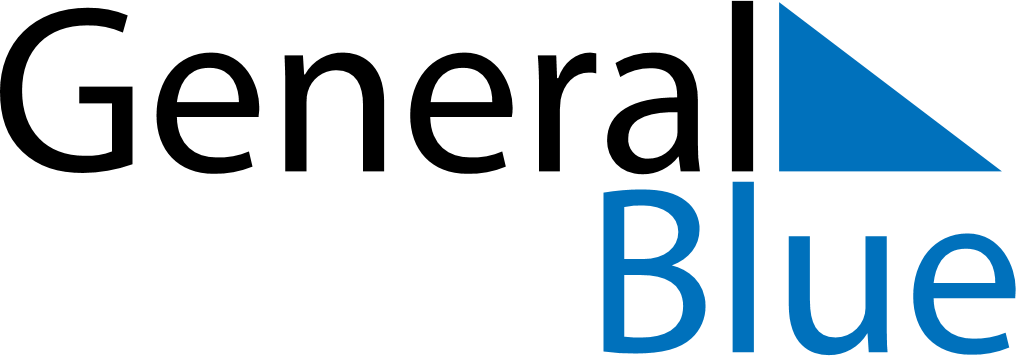 2025 – Q2Svalbard and Jan Mayen  2025 – Q2Svalbard and Jan Mayen  2025 – Q2Svalbard and Jan Mayen  2025 – Q2Svalbard and Jan Mayen  2025 – Q2Svalbard and Jan Mayen  AprilAprilAprilAprilAprilAprilAprilSUNMONTUEWEDTHUFRISAT123456789101112131415161718192021222324252627282930MayMayMayMayMayMayMaySUNMONTUEWEDTHUFRISAT12345678910111213141516171819202122232425262728293031JuneJuneJuneJuneJuneJuneJuneSUNMONTUEWEDTHUFRISAT123456789101112131415161718192021222324252627282930Apr 13: Palm SundayJun 8: PentecostApr 17: Maundy ThursdayJun 9: Whit MondayApr 18: Good FridayJun 23: Midsummar EveApr 20: Easter SundayApr 21: Easter MondayMay 1: Labour DayMay 8: Liberation DayMay 17: Constitution DayMay 29: Ascension Day